ПОСТАНОВЛЕНИЕАДМИНИСТРАЦИИ ПЫШМИНСКОГО ГОРОДСКОГО ОКРУГА____________________________________________________________________________________                   № ____________                             пгт. ПышмаО проведении районного конкурса «Люблю тебя, Пышма!», посвященного 375-летию пгт. ПышмаВ рамках проведения  мероприятий, посвященных 375-летию пгт. Пышма, ПОСТАНОВЛЯЮ:1. Провести районный конкурс «Люблю тебя, Пышма!»  (далее - конкурс) с 01 мая 2021 года по 01 июля 2021 года.2. Утвердить:1)  Положение о проведении районного конкурса «Люблю тебя, Пышма!», посвященного 375-летию пгт. Пышма  (прилагается).2) Состав комиссии по проведению районного конкурса «Люблю тебя, Пышма!», посвященного 375-летию пгт. Пышма   (прилагается).3. МКУ ПГО «Управление культуры и туризма» во  взаимодействии со средствами массовой информации обеспечить освещение проведения конкурса.4. Настоящее постановление опубликовать в газете  «Пышминские вести»  и на официальном сайте Пышминского городского округа (www.пышминский-го.рф)5. Контроль за исполнением настоящего постановления возложить на заместителя главы администрации Пышминского городского округа по организации управления А.В. Кузеванову.И.о. главыПышминского городского округа                                                  А.В. КузевановаПоложениео проведении районного конкурса «Люблю тебя, Пышма!», посвященного 375-летию пгт. Пышма1. ОБЩИЕ ПОЛОЖЕНИЯВ настоящем Положении устанавливаются порядок, условия и сроки проведения районного  конкурса «Люблю тебя, Пышма!», посвященного 375-летию пгт. Пышма (далее - конкурс).2. ОРГАНИЗАТОРЫ КОНКУРСАОрганизатором конкурса выступает администрация Пышминского городского округа. Для проведения конкурса формируется комиссия по  проведению конкурса (далее - комиссия), состав которой утверждается постановлением администрации Пышминского городского округа.Непосредственное руководство и организацию конкурса осуществляет  муниципальное казенное учреждение Пышминского городского округа «Управление культуры и туризма».3. ЦЕЛЬ КОНКУРСА1) Цель конкурса: - Формирование гражданско-патриотического отношения к своей малой родине;
- Улучшение  эстетического облика поселка.4. УСЛОВИЯ КОНКУРСА1)  К участию в конкурсе  приглашаются  организации, находящиеся на территории пгт.Пышма,  том числе общественные организации,   индивидуальные предприниматели, инициативные группы граждан, жители многоквартирных и частных домов в пгт. Пышма. 2)  Для участия в конкурсе необходимо изготовить  конструкцию в виде сердца и выставить ее возле дома, возле здания, в котором находится организация. Конструкции  могут быть из любого материала. Допускается оформление   цветочных клумб в виде  сердца. Обязательным условием при размещении конструкции являются следующие:- нахождение конструкции на  прилегающей территории;- конструкция должна отвечать требованиям безопасности;- конструкция не должна  создавать  помех для  транспорта и пешеходов.   3) Заявки на участие  в конкурсе   представляются с 01 мая  2021 года по 01 июля 2021 года, ежедневно, за исключением выходных и праздничных дней, с 9.00 до 16.00 по адресу: пгт. Пышма, ул. Кирова, 17  (помещение Пышминского территориального управления администрации Пышминского городского округа). С 01 июля 2021 по  05 июля 2021 года – работа конкурсной комиссии. Заявка  может быть подана  как в письменном виде, так и в устной форме по телефону (34372) 2-13-76, 2-16-74. Основное требование при подаче заявки, указать  ФИО заявителя, либо наименование организации – заявителя, адрес месторасположения конструкции, контактный телефон.
5. КОМИССИЯ1) Комиссия  подводит итоги конкурса. 2) При  проведении оценки  конструкций  применяются следующие критерии: соблюдение требований безопасности,  оригинальность идеи.6. ОПРЕДЕЛЕНИЕ ПОБЕДИТЕЛЕЙ И НАГРАЖДЕНИЕ1)  Решение по итогам конкурса принимается простым большинством голосов членов комиссии и оформляется протоколом.2) Награждение победителей конкурса проводится  на  торжественной части Дня поселка Пышма. Победители награждаются Дипломами  и сувенирами.Составкомиссии по проведению районного конкурса «Люблю тебя, Пышма»,  посвященного 375-летию пгт. Пышма»УТВЕРЖДЕНОпостановлением администрации Пышминского городского округа от _________________________№____«О проведении районного конкурса «Люблю тебя, Пышма!», посвященного 375-летию пгт. Пышма»УТВЕРЖДЕНОпостановлением администрации Пышминского городского округа от _________________________№____«О проведении районного конкурса «Люблю тебя, Пышма», посвященного 375-летию пгт. Пышма»И.В. Головин- и.о. заведующего Пышминским территориальным управлением  администрации Пышминского городского округа, председатель комиссииА.А. Обоскалов- заведующий Ощепковским территориальным управлением администрации Пышминского городского округаВ.В. Швецова- главный редактор информационного портала «Твой район», член комиссииИ.А. Виноградова- главный редактор газеты «Пышминские вести», член комиссииН.В. Гончаровадепутат Думы Пышминского городского округа (по согласованию)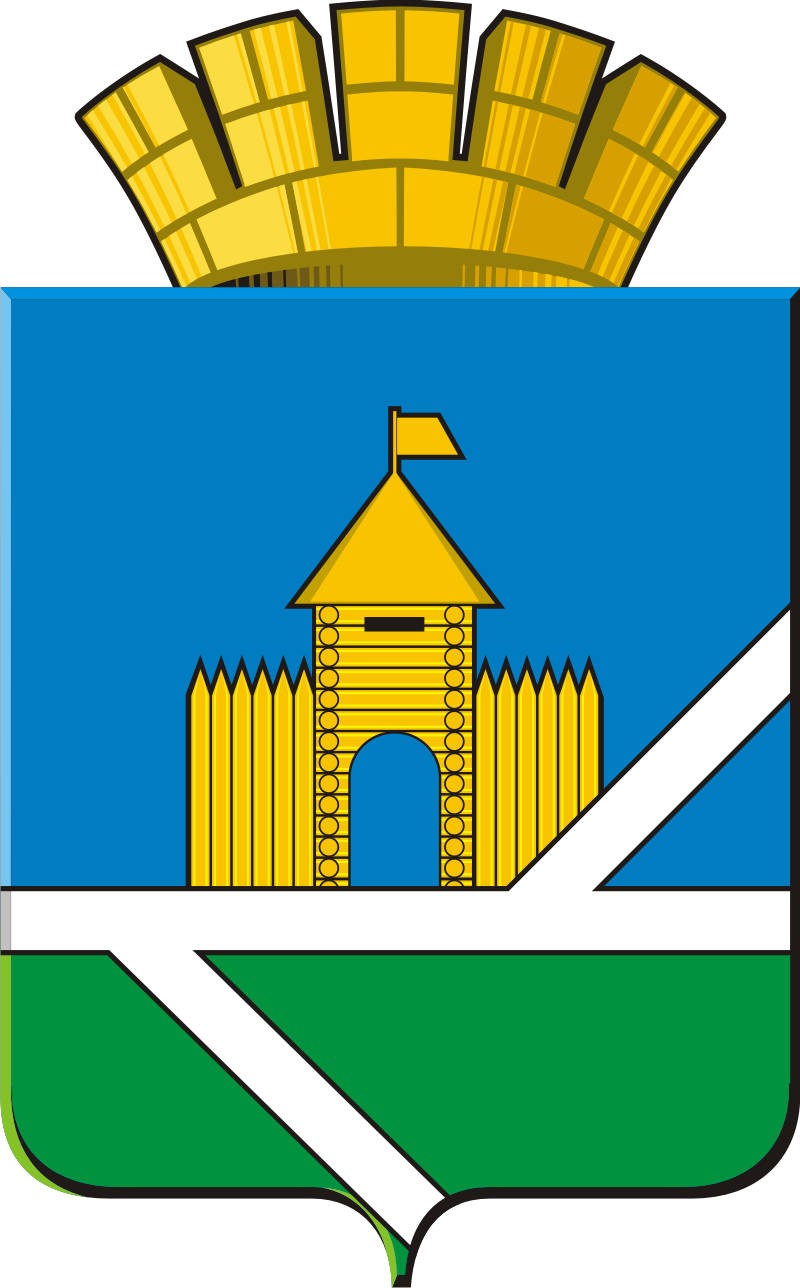 